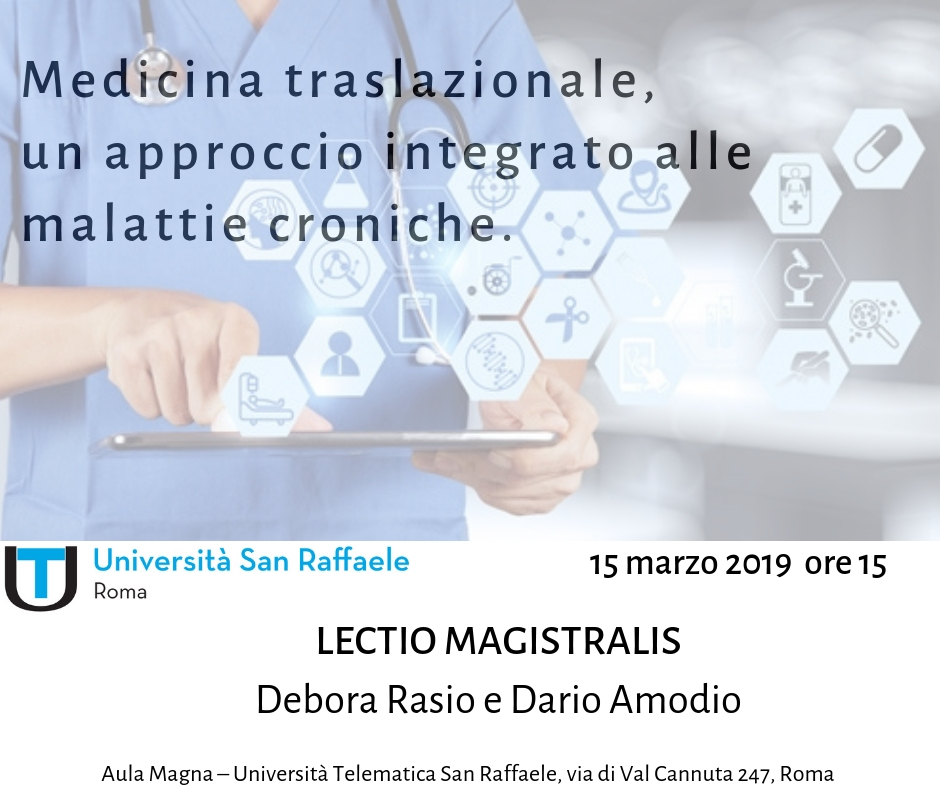 Medicina traslazionale, un approccio integrato alle malattie croniche.Trasferire le più recenti scoperte scientifiche in ambito nutrizionale, nutraceutico e fitoterapico alla cura del paziente.Incontro di approfondimento su:Epigenetica, come modificare il nostro DNA (e quello dei nostri figli e nipoti)La fibra, il farmaco principale nella terapia del diabeteEffetti pleiotropici della vitamina DLe molte facce della chetosiApproccio nutrizionale alle malattie psichiatricheQuale integrazione nei difetti di metilazione per mitigare il rischio cardiovascolare?Aula Magna – Università telematica San Raffaele Roma  -Via di Val Cannuta 247 – Roma 